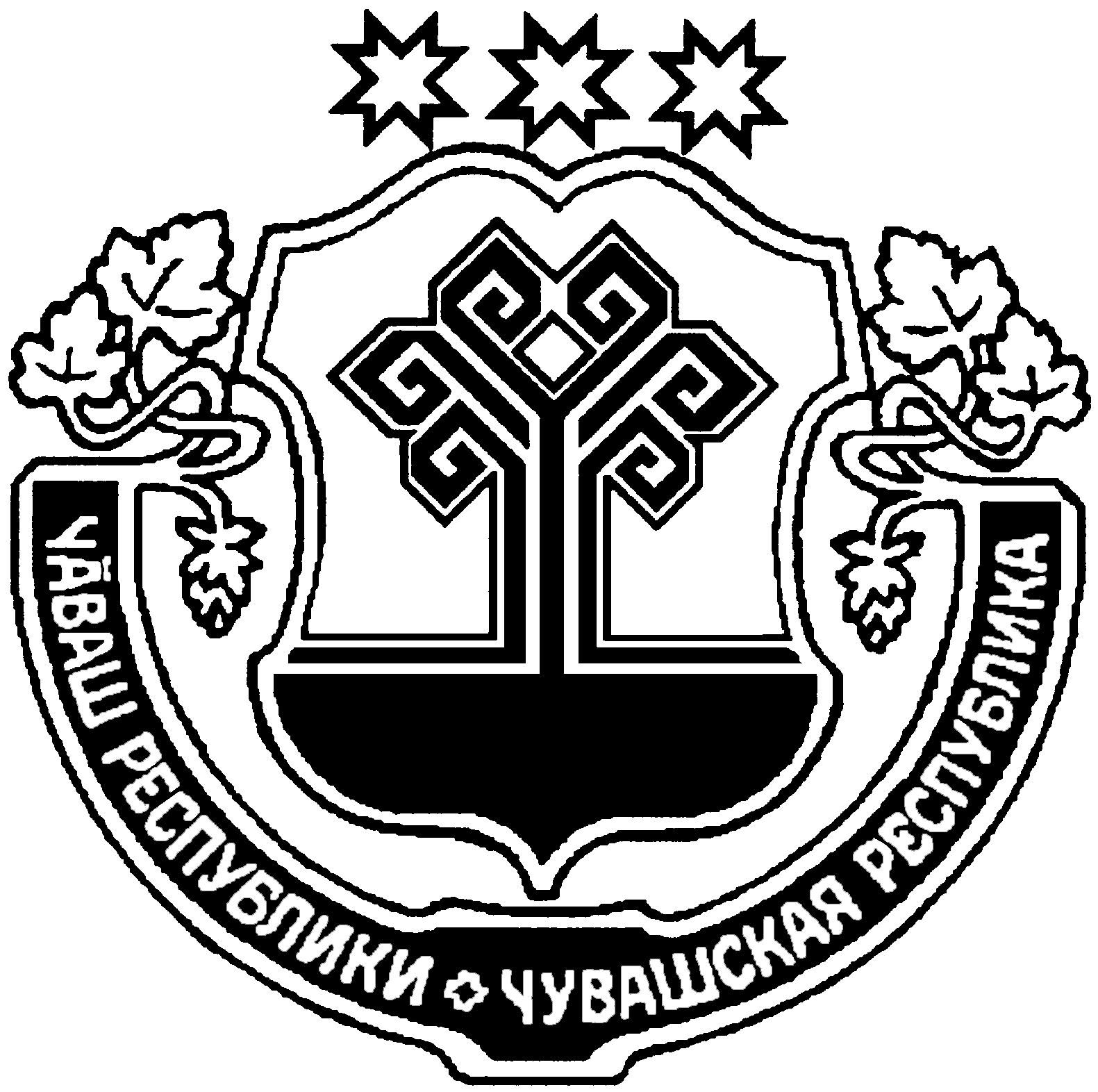 Об утверждении схемы водоснабжения и водоотведения Урмарского городскогопоселения	На основании Федерального закона от 07.12.2011 № 416-ФЗ «О водоснабжении и водоотведении» Администрация Урмарского городского поселения Урмарского района    п о с т а н о в л я е т:	1. Утвердить схему водоснабжения и водоотведения Урмарского городского поселения, согласно Приложению.	2. Признать утратившим силу постановление администрации Урмарского городского поселения от 28 июня 2013 №125 «Об утверждении схемы водоснабжения и водоотведения».	3. Настоящее постановление вступает в силу со дня его официального опубликования.Глава администрацииУрмарского городского поселения                                                                          А.Ю. ПетровПриложение №1  к постановлению администрацииУрмарского городского поселения  №116 от 27.05.2022СХЕМАВОДОСНАБЖЕНИЯ И ВОДООТВЕДЕНИЯ
Урмарского городского поселения Урмарского района
Чувашской Республики
до 2033 годап. Урмары, 2022 г.ВВЕДЕНИЕСхема водоснабжения и водоотведения на период до 2034 года Урмарского городского поселения Урмарского района Чувашской Республики разработана на основании следующих документов:- Генерального плана Урмарского городского поселения, выполненного АРКОНПРОЕКТ;- Программы социально-экономического развития Урмарского района на 2020-2025 годы;- районной целевой программы «Обеспечение населения Урмарского района Чувашской Республики качественной питьевой водой на 2023-2033 годы» и в соответствии с требованиями:- «Правил подключения объектов капитального строительства к централизованным системам горячего водоснабжения, холодного водоснабжения и (или) водоотведения», утвержденных постановлением Правительства РФ от 30.11.2021г. № 2130,- Водного кодекса Российской Федерации.Схема включает первоочередные мероприятия по созданию и развитию централизованных систем водоснабжения, повышению надежности функционирования этих систем и обеспечивающие комфортные и безопасные условия для проживания людей в Урмарском городском поселении Урмарского района Чувашской Республики.Мероприятия охватывают следующие объекты системы коммунальной инфраструктуры:- в системе водоснабжения - водозаборы (подземные), магистральные сети водопровода;- в системе водоотведения- сети хоз-фекальной канализации, биологические очистные сооружения.В условиях недостатка собственных средств на проведение работ по модернизации действующих сетей и сооружений, строительству новых объектов систем водоснабжения и водоотведения, затраты на реализацию мероприятий схемы планируется финансировать за счет денежных средств потребителей путем установления тарифов на подключение к системам водоснабжения и водопотребления.Кроме этого, схема предусматривает повышение качества предоставления коммунальных услуг для населения и создания условий для привлечения средств из внебюджетных источников для модернизации объектов коммунальной инфраструктуры.Схема включает:- паспорт  схемы;          - пояснительную записку с кратким описанием существующих систем водоснабжения и водоотведения Урмарского городского поселения и анализом существующих технических проблем;- цели и задачи схемы, предложения по их решению, описание ожидаемых результатов;- перечень мероприятий по реализации схемы водоснабжения и водоотведения, срок реализации схемы и ее этапы.ПАСПОРТ СХЕМЫНаименование: Схема водоснабжения и водоотведения Урмарского городского поселения Урмарского района Чувашской Республики на 2023 - 2033 годы.Заказчик проекта: администрации Урмарского городского поселения.Местонахождение проекта: Россия, Чувашская Республика, Урмарский район, Урмарское городское поселение.Нормативно-правовая база для разработки схемы- Водный кодекс Российской Федерации.- СП 31.13330.2012 «Водоснабжение. Наружные сети и сооружения». Актуализированная редакция СНИП 2.04.02-84* Приказ Министерства регионального развития Российской Федерации от 29 декабря 2011 года № 635/14;- СП 32.13330.2012 «Канализация. Наружные сети и сооружения». Актуализированная редакция СНИП 2.04.03-85* Приказ Министерства регионального развития Российской Федерации № 635/11 СП (Свод правил) от 29 декабря 2011 года№ 13330 2012;- СНиП 2.04.01-85* «Внутренний водопровод и канализация зданий» (Официальное издание), М.: ГУП ЦПП, 2003. Дата редакции: 01.01.2003;- Приказ Министерства регионального развития Российской Федерации от 6 мая 2011 года № 204 «О разработке программ комплексного развития систем коммунальной инфраструктуры муниципальных образований»;- Постановление Кабинета Министров Чувашской Республики от 04.09.2012г. №370 «Об утверждении нормативов потребления коммунальных услуг по холодному, горячему  водоснабжению и водоотведению».Цели схемы:- обеспечение развития систем централизованного водоснабжения и водоотведения для существующего и нового строительства жилищного комплекса, а также объектов  социально-культурного и рекреационного назначения в период до 2033 года;- увеличение объемов производства коммунальной продукции (оказание услуг) по водоснабжению и водоотведению при повышении качества и сохранении приемлемости действующей ценовой политики;- улучшение работы систем водоснабжения и водоотведения;- повышение качества питьевой воды, поступающей к потребителям;Способ достижения цели:- реконструкция существующих водозаборных узлов и сетей хоз-фекальной канализации;- строительство очистных сооружений на 1000 куб.м, в сутки;- модернизация объектов инженерной инфраструктуры путем внедрения ресурсо- и энергосберегающих технологий;- установка приборов учета;-обеспечение подключения вновь строящихся (реконструируемых) объектов недвижимости к системам водоснабжения и водоотведения с гарантированным объемом заявленных мощностей в конкретной точке на существующем трубопроводе необходимого диаметраСроки и этапы реализации схемыСхема будет реализована в период с 2023 по 2025 годы. В проекте выделяются планируется реконструкция и строительство новых производственных мощностей коммунальной инфраструктуры:- реконструкция существующих водозаборных узлов;- строительство узла водоподготовки на существующих водозаборах;- строительство водопроводных сетей;Финансовые ресурсы, необходимые для реализации схемыОбщий объем финансирования схемы составляет 215112,18 тыс. руб., в том числе:Финансирование мероприятий планируется проводить за счет бюджетных средств республиканского, местного бюджета, а также за счет средств внебюджетных источников.Общий объем финансирования развития схемы водоснабжения и водоотведения в 2023 – 2025 годах составляет:-всего — 215112,18 тыс. рублейв том числе:- республиканский бюджет – 204356,11 тыс. рублей;- местный бюджет – 10756,07 тыс. рублей. Ожидаемые результаты от реализации мероприятий схемы1. Создание современной коммунальной инфраструктуры сельских населенных пунктов 2. Повышение качества предоставления коммунальных услуг.3. Снижение уровня износа объектов водоснабжения и водоотведения.4. Улучшение экологической ситуации на территории Урмарского городского поселения.5. Создание благоприятных условий для привлечения средств внебюджетных источников в том числе средств частных инвесторов, кредитных средств и личных средств граждан) с целью финансирования проектов модернизации и строительства объектов водоснабжения и водоотведения.6. Обеспечение сетями водоснабжения и водоотведения земельных участков, определенных для вновь строящегося жилищного фонда и объектов производственного, рекреационного и социально-культурного назначения.7.Увеличение мощности систем водоснабжения и водоотведения.Контроль исполнения инвестиционной программыОперативный контроль осуществляет Урмарское городское поселение Урмарского района Чувашской Республики.ОБЩИЕ СВЕДЕНИЯ2.1 Общие сведения о Урмарском городском поселении Урмарского района Чувашской Республики.Административный центр - поселок Урмары расположен в центральной части района на водоразделе между Аниш и Аря в 77 км к юго-востоку от столицы республики - города Чебоксары.Граница Урмарского городского поселения утверждена Законом Чувашской Республики от 24 ноября 2004г. № 37 "Об установлении границ муниципальных образований Чувашской Республики и  наделении их статусом городского, сельского поселения, муниципального округа и городского округа"Городское поселение граничит со следующими муниципальными образованиями:- на севере - с Челкасинским сельским поселением Урмарского района района;- на востоке - с Староурмаским сельским поселением Урмарского района;- на юге - с Кудеснерским сельским поселением Урмарского района Урмарского района;- на западе - с Арабосинским и Чубаевскими сельскими поселениями Урмарского района.В соответствии с Законом Чувашской Республики от 24 ноября 2004г. № 37 "Об установлении границ муниципальных образований Чувашской Республики и наделении их статусом городского, сельского поселения, муниципального района и городского округа" в состав Урмарского городского поселения входит следующий населенный пункт: поселок городского типа Урмары.Общая площадь территории Урмарского городского поселения составляет 666 га. Численность постоянного населения на 01.01.2021 г. составила 5352 человек.Основу транспортной сети составляет:- железнодорожная линия Нижний Новгород- Канаш- -Урмары- Казань;- автодороги республиканского значения: - а/д «Аниш»- («Волга»- Янтиково- Урмары- Канаш- Ибреси- Алатырь);- а/д «Урмары- Тегешево- Б. Кайбицы (Татарстан)»; - а/д «Урмары- Старые Муратово- Нурлаты (Татарстан)».Основной вид приложения труда населения-сельское хозяйство, как второстепенный, промышленность, строительство, наука (образование), обслуживающая сфера.Климат на территории поселения континентальный, с теплым, иногда жарким летом и умеренно холодной, продолжительной, снежной зимой.Глубина залегания уровня грунтовых вод колеблется от 1,5 до 2,0 м.В Урмарском городском поселении жилая застройка представлена многоэтажными и индивидуальными жилыми домами.Общая площадь жилого фонда сельского поселения составляет 146,7 тыс. кв. м. Всего в населении насчитывается 153 многоквартирных жилых домов, 709 индивидуальных жилых домов.Средняя обеспеченность в индивидуальном фонде составляет 36,7 кв.м/человека.В целом поселение оборудовано инженерной инфраструктурой, но вместе с тем остаются актуальные вопросы обеспечения инженерией отдельных домов поселения, отмечается крайне низкий уровень инженерного благоустройства.На расчетный период ожидается приток жителей , который обусловлен спросом на квартиры и  усадебные индивидуальные жилые дома. В связи с этим, на отдельных территориях городского поселения планируется индивидуальная застройка.Положительными факторами, вызывающими повышенный спрос, являются относительно чистая экологическая среда и природно-рекреационный потенциал территории, доступность к городам и местам приложения труда.Численность постоянно проживающего населения Урмарского городского поселения на расчетный срок до 2033 года сохранится или незначительно снизится.2.2. Общая характеристика систем водоснабженияВодоснабжение осуществляется от двух артезианских скважин с.Челкасы и двух артезианских скважин п.Урмары с подачей в сеть потребителям через водонапорные башни.   По минерализации — пресные, по химическому составу гидрокарбонатно-магниево-кальциевые.Планируемые к освоению новые площадки под строительство потребуют дополнительной нагрузки на системы водоснабжения. В связи с этим необходимы мероприятия для развития и создания централизованных систем водоснабжения.3. СУЩЕСТВУЮЩЕЕ ПОЛОЖЕНИЕ В СФЕРЕ ВОДОСНАБЖЕНИЯ3.1.Анализ структуры системы водоснабженияВодоснабжение как отрасль играет огромную роль в обеспечении жизнедеятельности сельского поселения и требует целенаправленных мероприятий по развитию надежной системы хозяйственно-питьевого водоснабжения.Основным источником в поселении являются подземные воды. Забор воды осуществляется как посредством артезианских скважин, так и посредством каптажа колодцев.В п.Урмары, в целях решения проблемы водоснабжения построен в 2002 году групповой водопровод (производительность - 28 л/сек., т.е. 2592 м3 в сутки). Протяженность водопроводных сетей в п. Урмары – 28,18 км. Износ сетей достигает 80%, замене подлежат  км. Кроме того в поселении эксплуатируется порядка 38 колонок.Качество воды соответствует требованиям СанПиН 2.1.4.1074-01 «Питьевая вода. Гигиенические требования к качеству воды централизованных систем питьевого водоснабжения. Контроль качества».Водоносные известняки среднего карбона повсеместно в районе перекрыты плотными морскими глинами, мощностью 10-12 и более метров, что надежно защищает горизонты от проникновения поверхностных загрязнений. Район относится к достаточно обеспеченным артезианскими источниками водоснабжения.Основные данные по существующим водозаборным узлам и скважинам, их месторасположение и характеристика представлены в таблице 1.Характеристика существующих водозаборных узловТаблица 1Примечание: ВБ - водонапорная башня; р - резервная артскважина.Скважины обеспечены зонами санитарной охраны первого пояса, размеры соответствуют требуемым (30 метров). Зоны санитарной охраны первого пояса огорожены забором, благоустроены и озеленены. Эксплуатация зон санитарной охраны соблюдается в соответствии с требованиями СанПиН 2.1.4.1110-02 «Зоны санитарной охраны источников водоснабжения и водопроводов хозяйственно-питьевого назначения». Проекты зон санитарной охраны второго и третьего пояса в настоящее время отсутствуют.Артскважины являются собственностью Администрации Урмарского района. Все артезианские скважины имеют наземные павильоны (кирпичные, деревянные) для отбора проб с целью контроля качества воды.На артскважинах установлены погружные насосы марки ЭЦВ различной мощности. Характеристика насосного оборудования представлена в таблице 2.Характеристика оборудования водозаборных узловТаблица 2Скважины оборудованы кранами для отбора проб воды, отверстием для замера уровня воды, устройствами для учета поднимаемой воды. Данные лабораторных анализов воды из скважин № 1,2,3 и 4 приведены в таблице 3.Данные лабораторных анализов качества водыТаблица 3Водопроводные сети проложены из стальных, ПНД трубопроводов диаметром от  32,63,159,250,300 мм общей протяженностью более 24,2 км. Износ существующих водопроводных сетей по Урмарскому городскому поселению составляет более 80%.В настоящее время подача воды питьевого качества потребителям городского поселения из действующих артскважин составляет 1,0 тыс.м3/сут. Водопроводными сетями назначено 90 % территории жилой застройки.Выводы:    1. Отбор воды осуществляется с помощью водозаборных узлов, размещаемых на территориях предприятий и жилой застройки и принадлежащих различным ведомствам.    2. Источником водоснабжения Урмарского городского поселения являются артезианские и частично грунтовые воды.    3. Артезианская вода соответствует требованиям СанПиН 2.1.4.1074-01 «Питьевая вода. Гигиенические требования к качеству воды централизованных систем питьевого водоснабжения. Контроль качества».    4. Водопроводная сеть на территории поселения, проложенная до 1966 года, имеет удовлетворительное состояние и требует перекладки и замены стальных трубопроводов без наружной и внутренней изоляции на трубопроводы из некорродирующих материалов.3.2 Анализ существующих проблем1. Длительная эксплуатация водозаборных скважин, коррозия обсадных труб и фильтрующих элементов ухудшают органолептические показатели качества питьевой воды.2. Централизованным водоснабжением не охвачено большая часть индивидуальной жилой застройки.3. Действующие ВЗУ не оборудованы установками обезжелезивания и установками для профилактического обеззараживания воды.4. Водозаборные узлы требуют реконструкции и капитального ремонта.5. Отсутствие источников водоснабжения и магистральных водоводов на территориях существующего и нового жилищного фонда замедляет развитие городского поселения в целом.3.3 Обоснование объемов производственных мощностей.Развитие систем водоснабжения и водоотведения на период до 2033 года учитывает мероприятия по реорганизации пространственной организации Урмарского городского поселения:- увеличение размера территорий, занятых индивидуальной жилой застройкой повышенной  комфортности, на основе нового строительства на свободных от застройки территориях и реконструкции существующих кварталов жилой застройки;Реализация Программы должна обеспечить развитие систем централизованного водоснабжения и водоотведения в соответствии с потребностями зон жилищного и коммунально-промышленного строительства до 2033 года и подключения 100% населения Урмарского городского поселения к централизованным системам водоснабжения и водоотведения.                                                                                                        Прирост численности постоянного населения на расчетный срок представлен в таблице 4.- динамика роста численности населения в населенных пунктах получена расчетным путем, исходя из данных по планируемому развитию жилищного фонда на расчетный срок в этих населенных пунктах и его обеспеченности на одного человека.Жилищное строительство на период до 2033 года планируется с постепенным нарастанием ежегодного ввода жилья до достижения благоприятных жилищных условий. Перечень  намеченных к освоению до 2033 года планировочных районов, учтенных программой с указанием объемов и сроков ввода  жилья, а также рост численности населения, представлен в таблице 5.Таблица 53.4. Перспективное потребление коммунальных ресурсов в системе водоснабженияИсточником хозяйственно-питьевого и противопожарного водоснабжения  Урмарского городского поселения принимаются артезианские воды. Для проектирования системы водоснабжения определяются требуемые расходы воды для различных потребителей. Расходование воды на хозяйственно-питьевые нужды населения является основной категорией водопотребления в городском поселении. Количество расходуемой воды зависит от степени санитарно-технического благоустройства районов жилой застройки.Благоустройство жилой застройки для городского поселения принято следующим:- планируемая жилая застройка на конец расчетного срока (2034 года) оборудуется внутренними системами водоснабжения и водоотведения;-существующий сохраняемый жилой фонд оборудуется ванными и местными водонагревателями;-новое индивидуальное жилищное строительство оборудуется ванными и местными водонагревателями;В соответствии с СП 30.1333.2010 СНиП 2.04.01-85* «Внутренний водопровод и канализация зданий» и с учетом нормативов потребления коммунальных услуг по холодному водоснабжению:- В жилых домах и многоквартирных домах с водопроводом, без ванн, без канализации (ХВС без ванн, с мойкой кухонной, раковиной, без канализации) - 2,614 м3/чел. в мес.- В жилых домах и многоквартирных домах с водопроводом, без ванн, с выгребными ямами (ХВС без ванн, с мойкой кухонной, раковиной, местным выгребом, без канализации) – 3,248 м3/чел. в мес.- В жилых домах и многоквартирных домах с водопроводом, без ванн, с канализацией, с водонагревом различного типа (ХВС без ванн, с мойкой кухонной, раковиной, канализацией, с водонагревом различного типа) - 4,029 м /чел. в мес.- В жилых домах и многоквартирных домах с водопроводом, при наличии ванн, с канализацией с водонагревом различного типа (ХВС с ванной, мойкой кухонной, раковиной, канализацией, с водонагревом различного типа) - 7,363 м3 /чел. в мес.Суточный коэффициент неравномерности принят 1,3 в соответствии с СП 31.13330.2012  СНиП 2.04.02-84* «Водоснабжение. Наружные сети и сооружения».Расчет расходов воды на хозяйственно-питьевые нужды населения по этапам строительства представлен в таблице 6.Для планируемых объектов капитального строительства производственно-коммунального и коммунально-бытового обслуживания, рекреационного и общественно-делового назначения приняты следующие нормы недопотребления:-общественно-деловые учреждения - 15 л на одного работника;-спортивно-рекреационные учреждения - 50 л на одного спортсмена;- предприятия коммунально-бытового обслуживания - 12 л на одного работника;- предприятия общественного питания —12 л на одно условное блюдо;-дошкольные образовательные учреждения —85 л на одного ребенка;30л на одного работника;                                                          -производственно - коммунальные объекты - 45 л на одного человека в смену.Расходы воды на наружное пожаротушение в населенных пунктах сельского поселения принимаются в соответствии с СП 31.13330.2012 СНиП 2.04.02-84* «Водоснабжение. Наружные сети и сооружения», исходя из численности населения и территории объектов.Расход воды на наружное пожаротушение в жилых кварталах - 30 л/с; для коммунально-производственных объектов - 40 л/с.Расчетное количество одновременных пожаров в поселении - 3 (2 - в жилых зонах, 1 –производственно-коммунальной в  зоне). Расход воды на внутреннее пожаротушение принимается из расчета  2 струи по 2,5 л/с. Продолжительность тушения пожара - 3 часа. Восстановление противопожарного запаса производится в течение 24 часов.Вода на пожаротушение хранится в резервуарах на водозаборных узлах. Суточный расход воды на восстановление противопожарного запаса составит 6 м3/сут.3.5.Перспективная схема водоснабженияИсточником водоснабжения населенных пунктов Урмарского городского поселения на расчетный срок принимаются местные артезианские воды. На территории сельского поселения предусматривается 100%-ное обеспечение централизованным водоснабжением существующих и планируемых на данный период объектов капитального строительства. Водоснабжение организуется от существующих, требующих реконструкции и планируемых водозаборных узлов (ВЗУ). Увеличение водопотребления поселения планируется за счет развития объектов хозяйственной деятельности и прироста населения.Запасы подземных вод в пределах городского поселения по эксплуатируемому водоносному горизонту неизвестны, поэтому следует предусмотреть мероприятия по их оценке. На территории поселения сохраняется существующая и, в связи с освоением новых территорий, будет развиваться планируемая централизованная система водоснабжения.Водоснабжение планируемых объектов капитального строительства предусматривается от ВЗУ, состав которых предполагает наличие:-артскважины и водонапорной башни;- артскважины, станции водоподготовки;Состав и характеристика ВЗУ определяются на последующих стадиях проектирования.Водопроводные сети необходимо предусмотреть для обеспечения 100%-ного охвата жилой и коммунальной застройки централизованными системами водоснабжения с одновременной заменой старых сетей, выработавших свой амортизационный срок и сетей с одновременной пропускной способностью.Площадки под размещение новых водозаборных узлов согласовываются с органами санитарного надзора в установленном порядке после получения заключений гидрогеологов на бурение артезианских скважин. Выбор площадок под новое водозаборное сооружение производится с учетом соблюдения первого пояса зоны санитарной охраны в соответствии с требованиями СанПиН 2.1.4.1110-02 «Зоны санитарной охраны источников водоснабжения и водопроводов хозяйственно-питьевого водоснабжения».Подключение планируемых площадок нового строительства, располагаемых на территории или вблизи действующих систем водоснабжения, производится по техническим условиям владельцев водопроводных сооружений.Для снижения расходов воды на нужды спортивных и коммунально-производственных объектов необходимо создать оборотные системы водоснабжения. Систему поливочного водопровода дачных кооперативов, а также полив улиц предусмотреть отдельно от хозяйственно-питьевого водопровода. В этих целях следует использовать поверхностные воды рек, озер и прудов с организацией локальных систем водоподготовки.Для улучшения органолептических свойств питьевой воды на всех водозаборных узлах следует предусмотреть водоподготовку в составе установок обезжелезивания и обеззараживания воды.Для снижения потерь воды, связанных с нерациональным ее использованием, у потребителей повсеместно устанавливаются счетчики учета расхода воды.Для работы системы водоснабжения Урмарского городского поселения планируется:- реконструировать существующие ВЗУ в населенных пунктах с заменой оборудования, выработавшего свой амортизационный срок (глубинные насосы, центробежные насосы на насосной станции второго подъема) и со строительством узла водоподготовки;-получить гидрогеологические заключения по площадкам, отведенным для размещения новых водозаборных узлов в зонах капитального строительства населенных пунктов. Для наблюдения зоны санитарной охраны I пояса в соответствии с требованиями СанПиН 2.1.4.110-02 «Зоны санитарной охраны источников водоснабжения и водопроводов хозяйственно-питьевого водоснабжения» и СП 31.13330.2012 СНиП 2.04.02-84* « Водоснабжение наружной сети и сооружений» площадь каждого водозаборного узла принимается не менее 0,5 га.4. Существующее  положение в сфере водоотведения (канализация)Урмарское городское поселение на 40 % обеспечено сетями централизованной хозяйственно-бытовой канализации.Канализационные сети проложены из асбестоцементных труб диаметром от 110-400 мм общей протяженностью более 12,9 км. Износ существующих канализационных сетей по Урмарскому сельскому поселению составляет более 70 %.В настоящее время смесь бытовых и производственных сточных вод в п. Урмары проводятся самотечной сетью на биологические очистные сооружения проектной производлительностью 2700 мЗ/сутки в составе: приемная камера, здание решеток, блок емкостей (аэоротенк, вторичный отстойник) установка доочистки сточных вод, котрактный резервуар, песковая и иловые площадки, хлораторная, насосно-воздуходувная  станция.В настоящее время часть сооружений находится в неработоспособном состоянии и восстановлению не подлежат. Железобетонные сооружения блока емкостей разрушены, оборудование частично демонтировано. Недостаточно очищенные сточные воды сбрасываются в р. Аря.Сбор и вывоз жидких отходов не из благоустроенного жилищного фонда и частного осуществляется периодично по мере накопления. Норма накопления жидких бытовых отходов на 1 человека, проживающего в не канализированных домовладениях, колеблется в  пределах 2-3,5 куб.м.В Урмарском городском поселении планируется:- Проектом предусматривается строительство канализационных сетей, сетей хоз-фекальной канализации;- провести ремонт имеющихся канализационных сетей;     - прием стоков из неканализованных домовладений организовать через организуемые сливные станции.Проектом предусматривается строительство очистных сооружений на 1000 куб.м в сутки. Универсальные системы канализации имеют ряд преимуществ по сравнению с выгребными ямами:- высокая степень очистки сточных вод- 98%;- безопасность для окружающей среды;- отсутствие запахов, бесшумность, не требуется вызов ассенизационной машины;- возможность использовать органические осадки из системы в качестве удобрения;- срок службы 50 лет и больше.Целью мероприятий по использованию локальной системы канализации является предотвращение попадания неочищенных канализационных стоков в природную среду, охрана окружающей среды и улучшение качества жизни населения.Для сбора и отведения поверхностных стоков на первую очередь проектом предусматривается смешанная система водоотвода, при которой по улицам и в центральной части населенного пункта устраивается закрытая водосточная сеть, а на остальной территории - открытая. Дождевые стоки собираются и транспортируются системой самотечных коллекторов на очистные сооружения дождевой канализации.На каждом промышленном предприятии следует организовать системы сбора и очистки дождевых и талых сточных вод, с использованием очищенных сточных вод после их обеззараживания как резерв технического водоснабжения для данного предприятия. Современное состояние и прогноз водопотребления населением Урмарского городского поселения на питьевые и хозяйственно-бытовые нуждыКанализационные стоки приняты 242 литров на 1 человека в сутки5. Ожидаемые результаты при реализации мероприятий программы.В результате реализации настоящей программы:- потребители будут обеспечены коммунальными услугами централизованного водоснабжения и водоотведения;    -  будет достигнуто повышение надежности и качества предоставления коммунальных услуг;    - будет улучшена экологическая ситуация.Реализация программы направлена на увеличение мощности по водоснабжению и водоотведению для обеспечения подключения строящихся и существующих объектов Урмарского городского поселения в необходимых объемах и необходимой точке присоединения на период 2024 - 2034 г.гМероприятияпо реализации районной целевой программы «Обеспечение населенияУрмарского района качественной питьевой водой на 2024 год»(млн.рублей)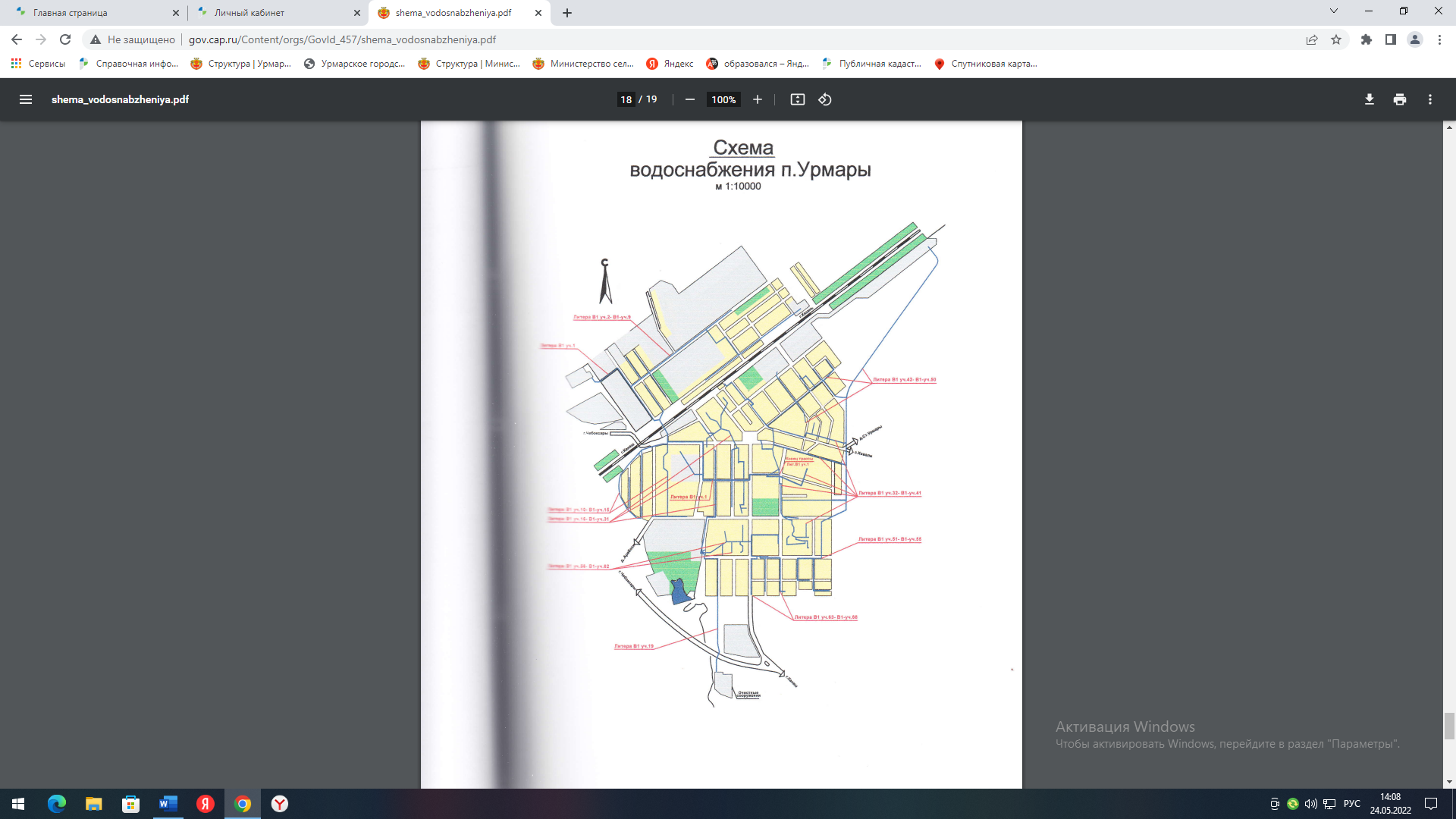 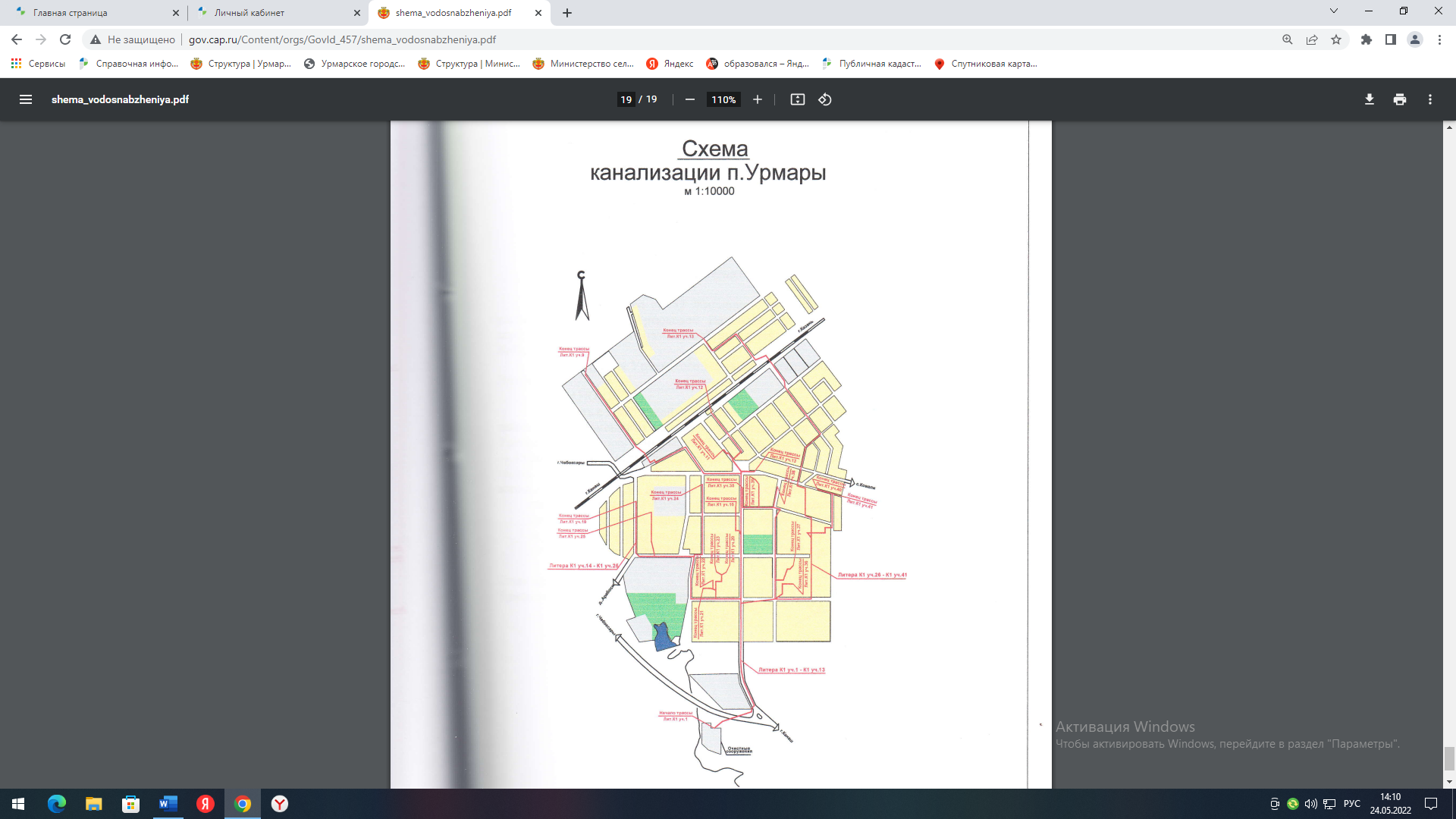 ЧУВАШСКАЯ РЕСПУБЛИКА УРМАРСКИЙ РАЙОНЧĂВАШ  РЕСПУБЛИКИВĂРМАР РАЙОНĚАДМИНИСТРАЦИЯУРМАРСКОГО ГОРОДСКОГО ПОСЕЛЕНИЯ ПОСТАНОВЛЕНИЕ27.05.2022 № 116поселок УрмарыВĂРМАР ХУЛА ПОСЕЛЕНИЙĚН АДМИНИСТРАЦИЙĚ   ЙЫШĂНУ27.05.2022  116 №Вăрмар поселокĕНаименование объекта и его местоположениеСостав водозаборногоузлаГод ввода в эксплуат.Производительность,тыс м3/сутГлубина, м.Наличие ЗСО1 пояса, м.ВЗУСкважина №1 МУП «Сывлах» ВБ 1х25 м319790.0513830.0ВЗУСкважина №2 (АТП)ВБ 1х25 м319860.0510730ВЗУСкважина №3с.Челкасы ВБх25 м3196674.530ВЗУСкважина №4с.ЧелкасыВБ 1х25 м3196776.530Наименованиеузла и его местоположениеКоличество и объем резервуаров, м3ОборудованиеОборудованиеОборудованиеОборудованиеПримечаниеНаименованиеузла и его местоположениеКоличество и объем резервуаров, м3Марка насосаПроизвод, м3/чНапор,м.Мощность, ккВтПримечаниеВЗУ (1)1х25 м3ЭЦВ 6-10-140101408-ВЗУ (2)1х25 м3ЭЦВ 6-10-140101408-ВЗУ (3)1х25 м3ЭЦВ 8-40-1804018032-ВЗУ (4)1х25 м3ЭЦВ 8-40-1804018032-№Показатель состава сточных водЕдиница измеренияНорматив СанПин2.1.4.1074-01Результат исследованияРезультат исследованияРезультат исследованияРезультат исследования№Показатель состава сточных водЕдиница измеренияНорматив СанПин2.1.4.1074-01Скважина 1Скважина 2Скважина 3Скважина41СульфатыМг/дм3500.0193859.52ХлоридыМг/дм3350.084.46.93Железо общееМг/дм30.30.10.10.10.14КальцийМг/дм356.541.15Магний(расч.метод)Мг/дм340.044.439.96БорМг/дм30.50.070.20.50.57Жесткость общаяГрадус жесткости7.06.15.778ЦветностьГрадус20.011119Запах при 20°                60°2000010ПривкусБаллы2000011МутностьЕМФ1.50.580.580.50.5Перечень населенных пунктовЧисло постоянных хозяйств/квартир в МЖДЧисленность постоянного населения, чел.Расчетный срок- 29 годЧисленность постоянного населения, чел.Расчетный срок- 29 годЧисленность постоянного населения, чел.Расчетный срок- 29 годПеречень населенных пунктовЧисло постоянных хозяйств/квартир в МЖДСовременное состояние, 2022 годПрирост*ИтогоПос.Урмары709/181753523280ПоказателиЕдиница измеренияСовременное состояние на 2022 год1 этап 2023-2027 годыРасчетный срок 2028-2033 годыНаселениеНаселениеНаселениеНаселениеНаселениеНаселениеТыс.чел.5,35,405,45Жилищный фондЖилищный фондЖилищный фондЖилищный фондЖилищный фондИндивидуальная жилая застройкаТыс.кв.м.5152,152,6Многоквартирные жилые домаТыс.кв.м.87,98989,7Новое жилищное строительствоНовое жилищное строительствоНовое жилищное строительствоНовое жилищное строительствоНовое жилищное строительствоИндивидуальная жилая застройкаТыс.кв.м.0,31,53,5Многоквартирные жилые домаТыс.кв.м.0,755,35,5Наименование населенияЧисленность населения на 01.01.2021 год,чел.Нормативное значение канализационных сбросов м3/в сут. На 01.01.2022Прогноз канализационных сбросов м3/сут.Прогноз канализационных сбросов м3/сут.Наименование населенияЧисленность населения на 01.01.2021 год,чел.Нормативное значение канализационных сбросов м3/в сут. На 01.01.20221-ая очередьРасчетный периодПос.Урмары53527,63Наименование направлений, видов работ и мероприятий (объектов) с указанием местоположенияМощность, объем работыОтветственные исполнителиСроки выполнения работ, годыИсточники финансированияВсегоСтроительство, реконструкция и восстановление централизованных систем водоснабжения в сельских населённых пунктах (29 населенных пунктов) Строительство очистных сооружений в пос.Урмары135,2 км1200 м3/сутМинстрой Чувашии, администрация Урмарского района2024 г.ВСЕГО федеральный бюджет республиканский бюджет Чувашской Республикиместный бюджетвнебюджетные источники федеральный бюджетреспубликанский бюджетЧувашской Республикиместный бюджет внебюджетные источники270,0253,813,52,702,445Реконструкция водовода и водопроводных сетей в п.Урмары26,82024 г.ВСЕГОфедеральный бюджетреспубликанский бюджет Чувашской Республикиместный бюджетвнебюджетные источники215,1202,210,72,2